MeghívóAz Informatikai és Könyvtári Szövetség Városi Tagozatahárom napos szakmai programot szervez„Könyvtárak a kamasz olvasókért” címmel.A program helyszíne: Aquarell Hotel, Cegléd Fürdő utca 24.Időpontja: 2017. 04. 5-7.A fiatalok könyvtárhasználatának csökkenése egységes tapasztalat a városi könyvtárakban. A könyvtárak törekednek válaszokat találni erre a problémára, megszólítani a kamaszokat, fiatal felnőtteket és bevonni őket a könyvtárak szellemi, fizikai terébe. A Ceglédre szervezett szakmai program több megközelítésben járja körbe a fiatalok könyvtári megszólításának gondolatát. A program alapvetően workshop jellegű, a témát bemutató előadásokkal, közös feldolgozással indul, a jó gyakorlatok bemutatásával, megvitatásával folytatódik, amelyet egy-egy terület műhelymunkában történő feldolgozása követ. A rendezvényre elsődlegesen az IKSZ tagkönyvtárak munkatársainak jelentkezését várjuk, azokat a kollégákat, akik vállalják a három napos intenzív együttlétet és közös munkát.Részletes program: ittA program az IKSZ tagkönyvtárak munkatársai számára támogatott, egy intézményből 1 vagy 2 fő jelentkezését tudjuk fogadni.A többi könyvtár munkatársai esetében 35.000 Ft részvételi díjat kell fizetni.Jelentkezés az alábbi felületen: Jelentkezési lapJelentkezési határidő: 2017. 03. 29.A programok az Aqurell Hotel konferencia termeiben zajlanak.Elhelyezés: két ágyas szobákbanInformáció a szállásról: http://aquarellhotel.hu/hu/hotel-cegled/További információ: Fülöp Attiláné  fulopm@gvkik.huTámogatónk a 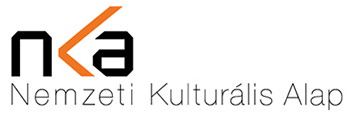 